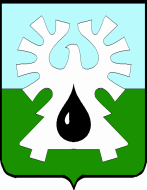 МУНИЦИПАЛЬНОЕ ОБРАЗОВАНИЕ ГОРОД УРАЙХанты-Мансийский автономный округ-ЮграАДМИНИСТРАЦИЯ ГОРОДА УРАЙПОСТАНОВЛЕНИЕО внесении изменений в муниципальную программу «Формирование  современной городской среды муниципального образования город Урай» на 2018-2022 годыВ соответствии со статьей 179 Бюджетного кодекса Российской Федерации, постановлением администрации города Урай от 26.04.2017 №1085 «О муниципальных программах муниципального образования городской округ город Урай»:Внести изменения в муниципальную программу «Формирование современной городской среды муниципального образования город Урай» на 2018-2022 годы, утвержденную постановлением администрации города Урай от 26.09.2017 №2759.Опубликовать постановление в газете «Знамя» и разместить на официальном сайте органов местного самоуправления города Урай в информационно-телекоммуникационной сети «Интернет».Муниципальному казенному учреждению «Управление градостроительства, землепользования и природопользования города Урай» (А.А.Парфентьева) в десятидневный срок обеспечить размещение актуальной редакции муниципальной программы на официальном сайте органов местного самоуправления города Урай в информационно-телекоммуникационной сети «Интернет» и в федеральной информационной системе стратегического планирования в порядке, установленном постановлением администрации города Урай от 26.04.2017 №1085 «О муниципальных программах муниципального образования городской округ город Урай».Контроль за выполнением постановления возложить на заместителя главы города Урай И.А. Фузееву. Глава города Урай	А.В. Иванов Приложение к постановлению администрации   города Урайот _______________№_______ Изменения в муниципальную программу «Формирование современной городской среды муниципального образования город Урай» на 2018-2022 годыСтроку 9 паспорта муниципальной программы изложить в следующей редакции:«».Таблицу  1.5   подраздела 2  раздела 1   дополнить   строкой 26   следующего содержания:«                                                                                                                                                    ».Строку  «итого 2022»   таблицы   1.5   подраздела  2  раздела 1 изложить в следующей редакции:«                                                                                                                                                   ».Примечание «**» к таблице 1.5   подраздела 2  раздела 1 изложить в следующей редакции:           «** Источники финансирования:          1)  Бюджет города Урай, бюджет Ханты-Мансийского автономного округа – Югры, федеральный бюджет, привлечённые средства.	         2) Размер субсидий, предоставляемых их бюджета Ханты-Мансийского автономного округа – Югры и федерального бюджета, условия  предоставления субсидий, доля (привлечённые средства) участия заинтересованных лиц в реализации мероприятий по благоустройству определены Правилами предоставления и распределения в 2018 году субсидий из бюджета Ханты-Мансийского автономного округа - Югры бюджетам муниципальных образований в целях софинансирования муниципальных программ формирования современной городской среды, утверждёнными постановлением Правительства Ханты-Мансийского автономного округа - Югры от 09.10.2013 №423-п «О государственной программе Ханты-Мансийского автономного округа - Югры «Развитие жилищно-коммунального комплекса и повышение энергетической эффективности в Ханты-Мансийском автономном округе - Югре на 2018 - 2025 годы и на период до 2030 года». В 2017 году в соответствии с соглашением о предоставлении субсидии из бюджета Ханты - Мансийского автономного округа - Югры на поддержку муниципальной программы «Обеспечение градостроительной деятельности  на территории города Урай» на 2015-2017 годы, по подпрограмме 4 «Благоустройство и озеленение   города Урай» выделено из бюджета Ханты- Мансийского автономного округа - Югры – 3294,9 тыс.руб., из федерального бюджета – 772,8 тыс.руб.». Примечание «**» к таблице 1.6 подраздела 2 раздела 1 изложить в новой редакции:«** Источники финансирования:            1)  Бюджет города Урай, бюджет Ханты-Мансийского автономного округа – Югры, федеральный бюджет, привлечённые средства.	            2) Размер субсидий, предоставляемых их бюджета Ханты-Мансийского автономного округа – Югры и федерального бюджета, условия  предоставления субсидий определены Правилами предоставления и распределения в 2018 году субсидий из бюджета Ханты-Мансийского автономного округа - Югры бюджетам муниципальных образований в целях софинансирования муниципальных программ формирования современной городской среды, утверждёнными постановлением Правительства Ханты-Мансийского автономного округа - Югры от 09.10.2013 №423-п «О государственной программе Ханты-Мансийского автономного округа - Югры «Развитие жилищно-коммунального комплекса и повышение энергетической эффективности в Ханты-Мансийском автономном округе - Югре на 2018 - 2025 годы и на период до 2030 года». В 2017 году в соответствии с соглашением о предоставлении субсидии из бюджета Ханты-Мансийского автономного округа - Югры на поддержку муниципальной программы «Обеспечение градостроительной деятельности  на территории города Урай» на 2015-2017 годы, по подпрограмме 4 «Благоустройство и озеленение   города Урай» выделено из бюджета Ханты-Мансийского автономного округа - Югры – 6589,9 тыс.руб., из федерального бюджета – 1545,8 тыс.руб.».Пункт  1.6.3 раздела   3  изложить    в   новой    редакции:   «1.6.3. Минимальный   и дополнительный перечень работ определён постановлением Правительства Ханты-Мансийского автономного округа - Югры от 09.10.2013 №423-п «О государственной программе Ханты-Мансийского автономного округа - Югры «Развитие жилищно-коммунального комплекса и повышение энергетической эффективности в Ханты-Мансийском автономном округе - Югре на 2018 - 2025 годы и на период до 2030 года».». Пункт 1.6.4 раздела 3 изложить в новой редакции: «1.6.4. Дополнительный  перечень работ выполняется на территориях, на которых обеспечен минимальный перечень работ.».Пункт 1.6.5 раздела 3 изложить в новой редакции: «1.6.5. При реализации минимального и дополнительного перечня работ по благоустройству дворовых территорий  обязательным условием является финансовое и (или) трудовое  участие граждан, при этом доля такого участия определяется как процент от стоимости мероприятий по благоустройству дворовой территории. Доля  финансового и (или) трудового  участия граждан при реализации минимального и дополнительного перечней определяется заинтересованными лицами на общем собрании собственников помещений в многоквартирном жилом доме.             Максимальная  доля финансового и (или) трудового  участия граждан при реализации минимального и дополнительного перечней определена постановлением Правительства Ханты-Мансийского автономного округа - Югры от 09.10.2013 №423-п «О государственной программе Ханты-Мансийского автономного округа - Югры «Развитие жилищно-коммунального комплекса и повышение энергетической эффективности в Ханты-Мансийском автономном округе - Югре на 2018 - 2025 годы и на период до 2030 года».».».от№9.Объемы и источники финансирования программы 1) Общий объем финансирования программы составляет 733 043,4 тыс. рублей. 2) Финансирование мероприятий программы осуществляется из бюджета города Урай 719 041,8 тыс. руб., бюджета Ханты-Мансийского автономного округа - Югры 9 801,1 тыс. руб., федерального бюджета 4 200,5 тыс.руб; привлеченные средства 0,00 тыс.руб; 3) Финансирование 2018 г. – всего 33 850,7 тыс, руб., из них из бюджета города Урай 19 849,1 тыс. руб., из бюджета Ханты-Мансийского автономного округа – Югры  9 801,1 тыс. руб., федерального бюджета 4 200,5 тыс.руб.; привлеченные средства 0,00 тыс.руб; 4) Финансирование 2019 г. – всего 0,00 тыс. руб., из них из бюджета города Урай 0,00 тыс. руб., из бюджета Ханты-Мансийского автономного округа – Югры  0,00 тыс. руб., федерального бюджета 0,00 тыс.руб., привлеченные средства 0,00 тыс.руб;5) Финансирование 2020 г. – всего 0,00 тыс. руб. из бюджета города Урай.  6) Финансирование 2021 г. – всего 537 453,2 тыс. руб. из бюджета города Урай.7) Финансирование 2022 г. – всего 161 739,5 тыс. руб. из бюджета города Урай.26территория жилого дома №7 мкр.1Разработка проектно-сметной документации и проведение строительно-монтажных работ 0,02022- бюджет города Урай, - бюджет Ханты-Мансийского автономного округа - Югры, -  федеральный бюджет,- привлечённые средства221,89итого 202276674,399. Таблицу 4.1. раздела 4 изложить в следующей редакции:«                                                                                                                                                                                                                                                  Таблица 4.19. Таблицу 4.1. раздела 4 изложить в следующей редакции:«                                                                                                                                                                                                                                                  Таблица 4.19. Таблицу 4.1. раздела 4 изложить в следующей редакции:«                                                                                                                                                                                                                                                  Таблица 4.19. Таблицу 4.1. раздела 4 изложить в следующей редакции:«                                                                                                                                                                                                                                                  Таблица 4.19. Таблицу 4.1. раздела 4 изложить в следующей редакции:«                                                                                                                                                                                                                                                  Таблица 4.19. Таблицу 4.1. раздела 4 изложить в следующей редакции:«                                                                                                                                                                                                                                                  Таблица 4.19. Таблицу 4.1. раздела 4 изложить в следующей редакции:«                                                                                                                                                                                                                                                  Таблица 4.19. Таблицу 4.1. раздела 4 изложить в следующей редакции:«                                                                                                                                                                                                                                                  Таблица 4.19. Таблицу 4.1. раздела 4 изложить в следующей редакции:«                                                                                                                                                                                                                                                  Таблица 4.19. Таблицу 4.1. раздела 4 изложить в следующей редакции:«                                                                                                                                                                                                                                                  Таблица 4.19. Таблицу 4.1. раздела 4 изложить в следующей редакции:«                                                                                                                                                                                                                                                  Таблица 4.1№Наименование  программных   мероприятийОтветственный исполнитель/соисполнитель муниципальной программыЦелевой показатель, №Источники финансированияОбъем финансирования, (всего тыс.руб)в том числе по годам (тыс.руб)в том числе по годам (тыс.руб)в том числе по годам (тыс.руб)в том числе по годам (тыс.руб)в том числе по годам (тыс.руб)№Наименование  программных   мероприятийОтветственный исполнитель/соисполнитель муниципальной программыЦелевой показатель, №Источники финансированияОбъем финансирования, (всего тыс.руб)20182019202020212022№Наименование  программных   мероприятийОтветственный исполнитель/соисполнитель муниципальной программыЦелевой показатель, №Источники финансированияОбъем финансирования, (всего тыс.руб)20182019202020212022№Наименование  программных   мероприятийОтветственный исполнитель/соисполнитель муниципальной программыЦелевой показатель, №Источники финансированияОбъем финансирования, (всего тыс.руб)2018201920202021202212345678910111.Цель 1. Повышение качества и комфорта  городской среды на территории муниципального образованияЦель 1. Повышение качества и комфорта  городской среды на территории муниципального образованияЦель 1. Повышение качества и комфорта  городской среды на территории муниципального образованияЦель 1. Повышение качества и комфорта  городской среды на территории муниципального образованияЦель 1. Повышение качества и комфорта  городской среды на территории муниципального образованияЦель 1. Повышение качества и комфорта  городской среды на территории муниципального образованияЦель 1. Повышение качества и комфорта  городской среды на территории муниципального образованияЦель 1. Повышение качества и комфорта  городской среды на территории муниципального образованияЦель 1. Повышение качества и комфорта  городской среды на территории муниципального образованияЦель 1. Повышение качества и комфорта  городской среды на территории муниципального образования1.1.Задача 1. Увеличение площади и количества благоустроенных дворовых территорий в границах муниципального образования город Урай;                                                  Задача 2. Увеличение доли финансового участия граждан при благоустройстве дворовых территорий.Задача 1. Увеличение площади и количества благоустроенных дворовых территорий в границах муниципального образования город Урай;                                                  Задача 2. Увеличение доли финансового участия граждан при благоустройстве дворовых территорий.Задача 1. Увеличение площади и количества благоустроенных дворовых территорий в границах муниципального образования город Урай;                                                  Задача 2. Увеличение доли финансового участия граждан при благоустройстве дворовых территорий.Задача 1. Увеличение площади и количества благоустроенных дворовых территорий в границах муниципального образования город Урай;                                                  Задача 2. Увеличение доли финансового участия граждан при благоустройстве дворовых территорий.Задача 1. Увеличение площади и количества благоустроенных дворовых территорий в границах муниципального образования город Урай;                                                  Задача 2. Увеличение доли финансового участия граждан при благоустройстве дворовых территорий.Задача 1. Увеличение площади и количества благоустроенных дворовых территорий в границах муниципального образования город Урай;                                                  Задача 2. Увеличение доли финансового участия граждан при благоустройстве дворовых территорий.Задача 1. Увеличение площади и количества благоустроенных дворовых территорий в границах муниципального образования город Урай;                                                  Задача 2. Увеличение доли финансового участия граждан при благоустройстве дворовых территорий.Задача 1. Увеличение площади и количества благоустроенных дворовых территорий в границах муниципального образования город Урай;                                                  Задача 2. Увеличение доли финансового участия граждан при благоустройстве дворовых территорий.Задача 1. Увеличение площади и количества благоустроенных дворовых территорий в границах муниципального образования город Урай;                                                  Задача 2. Увеличение доли финансового участия граждан при благоустройстве дворовых территорий.Задача 1. Увеличение площади и количества благоустроенных дворовых территорий в границах муниципального образования город Урай;                                                  Задача 2. Увеличение доли финансового участия граждан при благоустройстве дворовых территорий.1.1.1.Благоустройство дворовых территорий муниципального образованияМКУ «УГЗиП г.Урай»;МКУ «УКС г.Урай»1.1.1; 1.1.2; 1.1.3; 1.2.1.Всего122 751,312 086,10,00,034 212,776 452,51.1.1.Благоустройство дворовых территорий муниципального образованияМКУ «УГЗиП г.Урай»;МКУ «УКС г.Урай»1.1.1; 1.1.2; 1.1.3; 1.2.1.Федеральный бюджет2 800,32 800,30,00,00,00,01.1.1.Благоустройство дворовых территорий муниципального образованияМКУ «УГЗиП г.Урай»;МКУ «УКС г.Урай»1.1.1; 1.1.2; 1.1.3; 1.2.1.Бюджет Ханты-Мансийского автономного округа - Югры6 534,16 534,10,00,00,00,01.1.1.Благоустройство дворовых территорий муниципального образованияМКУ «УГЗиП г.Урай»;МКУ «УКС г.Урай»1.1.1; 1.1.2; 1.1.3; 1.2.1.Бюджет городского округа город Урай113 416,92 751,70,00,034 212,776 452,51.1.1.Благоустройство дворовых территорий муниципального образованияМКУ «УГЗиП г.Урай»;МКУ «УКС г.Урай»1.1.1; 1.1.2; 1.1.3; 1.2.1.Привлечённые средства0,00,00,00,00,00,01.2.Задача 3. Увеличение площади и количества благоустроенных общественных  территорий в границах муниципального образования город Урай.Задача 3. Увеличение площади и количества благоустроенных общественных  территорий в границах муниципального образования город Урай.Задача 3. Увеличение площади и количества благоустроенных общественных  территорий в границах муниципального образования город Урай.Задача 3. Увеличение площади и количества благоустроенных общественных  территорий в границах муниципального образования город Урай.Задача 3. Увеличение площади и количества благоустроенных общественных  территорий в границах муниципального образования город Урай.Задача 3. Увеличение площади и количества благоустроенных общественных  территорий в границах муниципального образования город Урай.Задача 3. Увеличение площади и количества благоустроенных общественных  территорий в границах муниципального образования город Урай.Задача 3. Увеличение площади и количества благоустроенных общественных  территорий в границах муниципального образования город Урай.Задача 3. Увеличение площади и количества благоустроенных общественных  территорий в границах муниципального образования город Урай.Задача 3. Увеличение площади и количества благоустроенных общественных  территорий в границах муниципального образования город Урай.1.2.1.Благоустройство общественных  мест муниципального образованияМКУ «УГЗиП г.Урай»;МКУ «УКС г.Урай»1.3.1; 1.3.2; 1.3.3.Всего596 813,512 821,80,00,0500 955,983 035,81.2.1.Благоустройство общественных  мест муниципального образованияМКУ «УГЗиП г.Урай»;МКУ «УКС г.Урай»1.3.1; 1.3.2; 1.3.3.Федеральный бюджет1 400,21 400,20,00,00,00,01.2.1.Благоустройство общественных  мест муниципального образованияМКУ «УГЗиП г.Урай»;МКУ «УКС г.Урай»1.3.1; 1.3.2; 1.3.3.Бюджет Ханты-Мансийского автономного округа - Югры3 267,03 267,00,00,00,00,01.2.1.Благоустройство общественных  мест муниципального образованияМКУ «УГЗиП г.Урай»;МКУ «УКС г.Урай»1.3.1; 1.3.2; 1.3.3.Бюджет городского округа город Урай592 146,38 154,60,00,0500 955,983 035,81.2.2.Установка объектов внешнего благоустройства  на общественных территорияхМКУ «УГЗиП г.Урай»;МКУ«УКС г.Урай»1.3.4.Всего12 836,98 779,30,00,02 028,82 028,81.2.2.Установка объектов внешнего благоустройства  на общественных территорияхМКУ «УГЗиП г.Урай»;МКУ«УКС г.Урай»1.3.4.Бюджет городского округа город Урай12 836,98 779,30,00,02 028,82 028,81.2.3.Проведение конкурсов по благоустройству МКУ«УГЗиП г.Урай»МКУ «УЖКХ г.Урай»1.3.5.Всего641 ,7163,50,00,0255,8222,41.2.3.Проведение конкурсов по благоустройству МКУ«УГЗиП г.Урай»МКУ «УЖКХ г.Урай»1.3.5.Бюджет городского округа город Урай641,7163,50,00,0255,8222,4ИТОГО ИТОГО ИТОГО ИТОГО Всего733 043,433 850,70,00,0537 453,2161 739,5ИТОГО ИТОГО ИТОГО ИТОГО Федеральный бюджет4 200,54 200,50,00,00,00,0ИТОГО ИТОГО ИТОГО ИТОГО Бюджет Ханты-Мансийского автономного округа - Югры9 801,19 801,10,00,00,00,0ИТОГО ИТОГО ИТОГО ИТОГО Бюджет городского округа город Урай719 041,819 849,10,00,0537 453,2161 739,5ИТОГО ИТОГО ИТОГО ИТОГО Привлечённые средства0,00,00,00,00,00,0